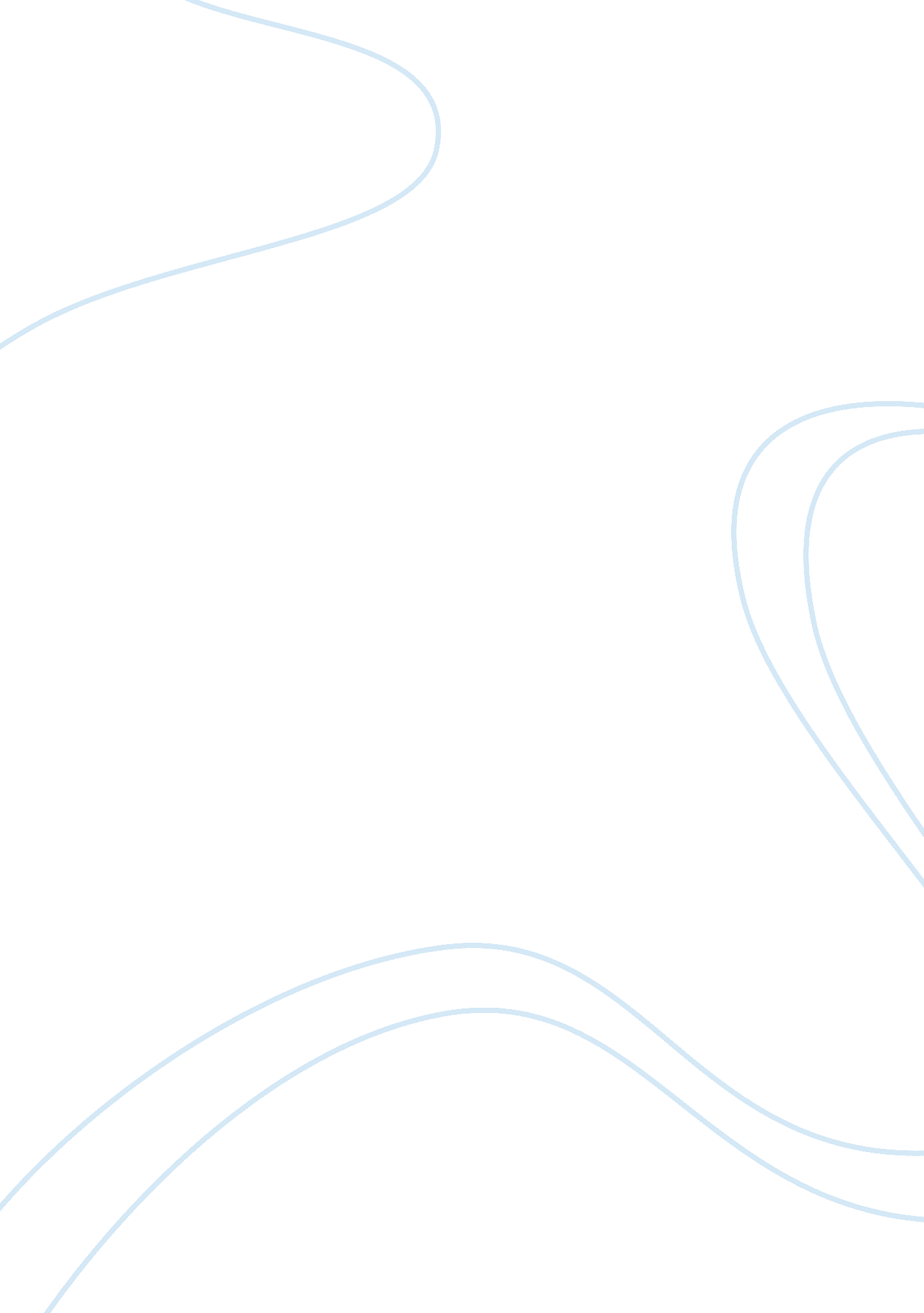 Compare and contrast the approaches to literary realism taken by authors in engla...Literature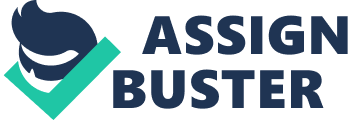 Due Approaches to Literary Realism in England, France, and America Introduction Literary realism refers to the changing period of literature from mid nineteenth century to early twentieth century. The authors replaced the style of romantic organization to ordinary activity in the management of writing. 
American realism focused mainly on negative and pessimistic attitudes towards war, ordinary people like farmers, soldiers and factory workers, naturalism, regionalism i. e. dialect and culture which aimed at accurate portrayal of people in different geographical regions and psychological fictions. England and French focus on lower class and ordinary people writings in contrast to American literary. 
Realism in Europe started before industrial revolution and before French and America hence paving way for civil war in America. French approached this period of realism with caution due to techno transformation in the country thus appalling despair of low class. The British on the other hand were more educated compared to French which resulted to productivity of the country hence encouraging the authors to write and spread outside the country. In contrast to England literary realism, transformation took place from rural area to urban area as French were still slow in industrialization (Encyclopedia of American studies. 2010 p. 71). This also explained the difference in artistic content between the French and England as a result of contrasting economies. England industrial revolution by 1840 overtook agriculture but in 1950, French lifestyle was still dominated by rural standards. 
Zarilli, (2006, p. 56) asserts that, during this period most of these authors from England, French and America had background financial security which made their work more established. Some writers in England decided to major in modern problems in the mid century by focusing on the urban life through paintings of social opportunity in London. The French authors therefore concentrated on rural for several reasons such as existence of peasants and modernization other than agricultural departments. 
In a whole host of details, America was more similar to the England Pre-Raphaelites in contrast to French realism which was more preference for fairytales. In 1850 literary realism spread all over American and turned to be more urban after exhaustion by the European authors (Zarilli, 2006, p. 58). 
Conclusion 
It is clear to say that, literary realism is a changing event in the life of authors all over the world. Today many authors have easy time with their works because the road to their successful work has been paved by their pioneers. 
Work Cited 
Encyclopedia of American studies. Baltimore, Md.: Johns Hopkins University Press, 2010. Print. 
Zarilli, Phillip. Theatre histories: An introduction. London: Routledge, 2006. Print. 